КАК ПОСЕЩАТЬ КРУЖКИ И СЕКЦИИ БЕСПЛАТНО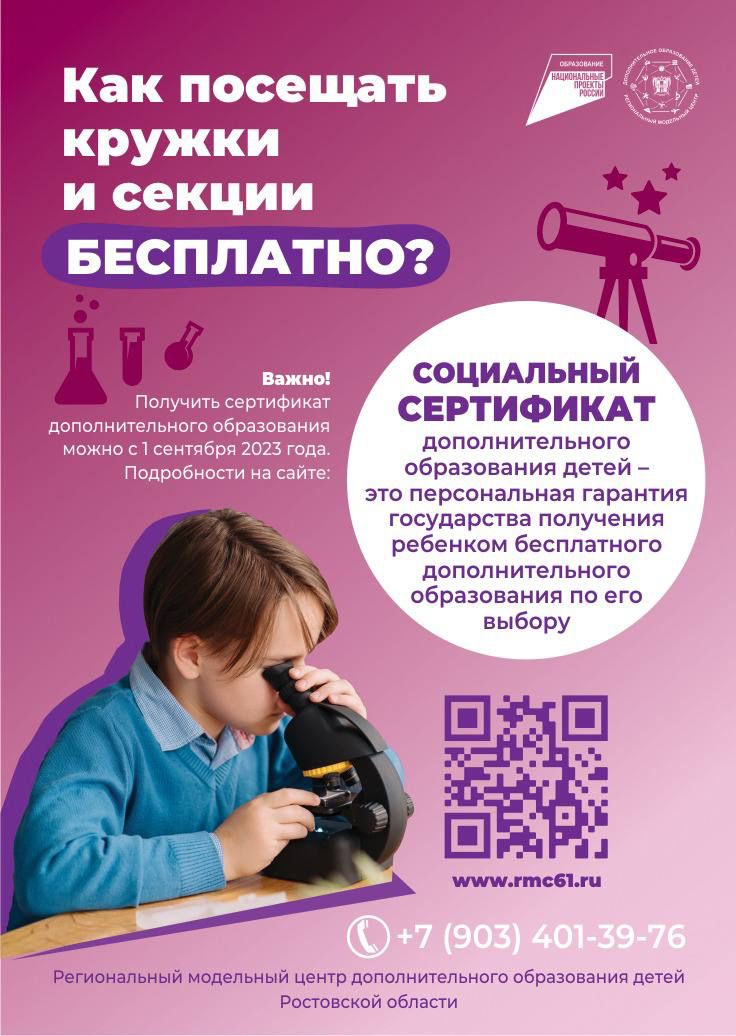 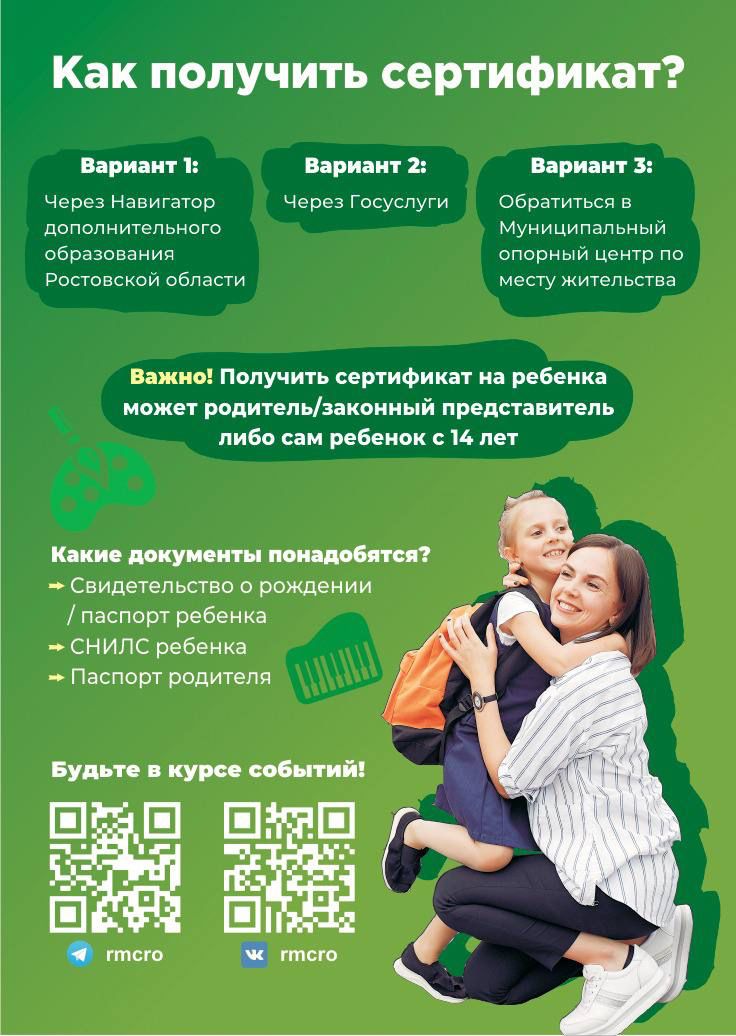 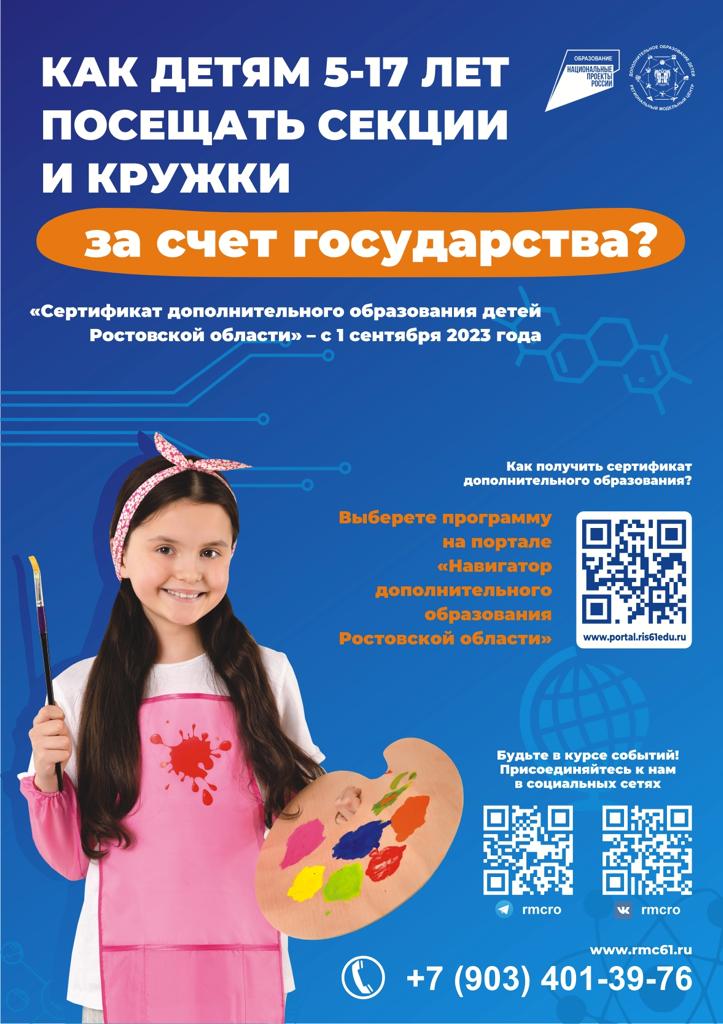 